Петракова Ангелина ДмитриевнаСизова Ульяна Александровна «Нарисуй меня»Цель: развитие творческих способностей детей с помощью нетрадиционных техник рисования.Задачи:- овладеть различными нетрадиционными техниками рисования;
- развить мелкую моторику, творческое начало, эстетический вкус;
- воспитать аккуратность, трудолюбие, собранность при выполнении приемов работы.Ход игры.
Игроки делятся на 3 команды. Каждой команде предлагается прокрутить стрелку в разноцветном круге. Цвет, выпавший на круге, соответствует цветам карточек с иллюстрациями, которые должны быть перевернуты изображением вниз. После того, как выбран цвет, каждой команде предлагается повторить изображение с картинки на карточке и назвать технику, в которой исполнен рисунок. За каждый правильно названный ответ и продублированный рисунок команда получает 1 балл. Если команда не смогла повторить изображение и назвать технику исполнения рисунка, то право ответа переходит следующей команде. Выигрывает тот, у кого наибольшее количество баллов.
Хорошей игры!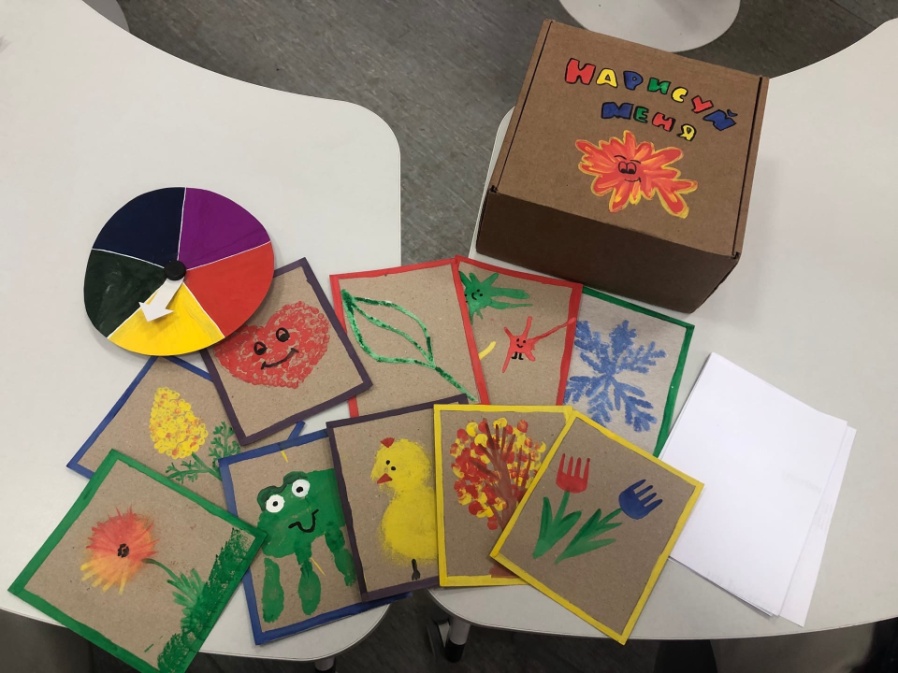 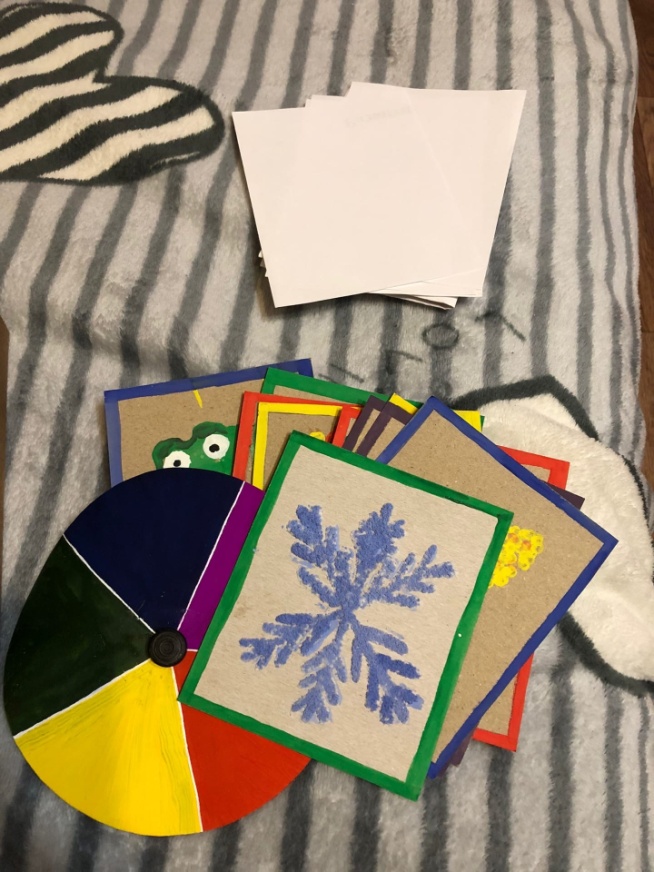 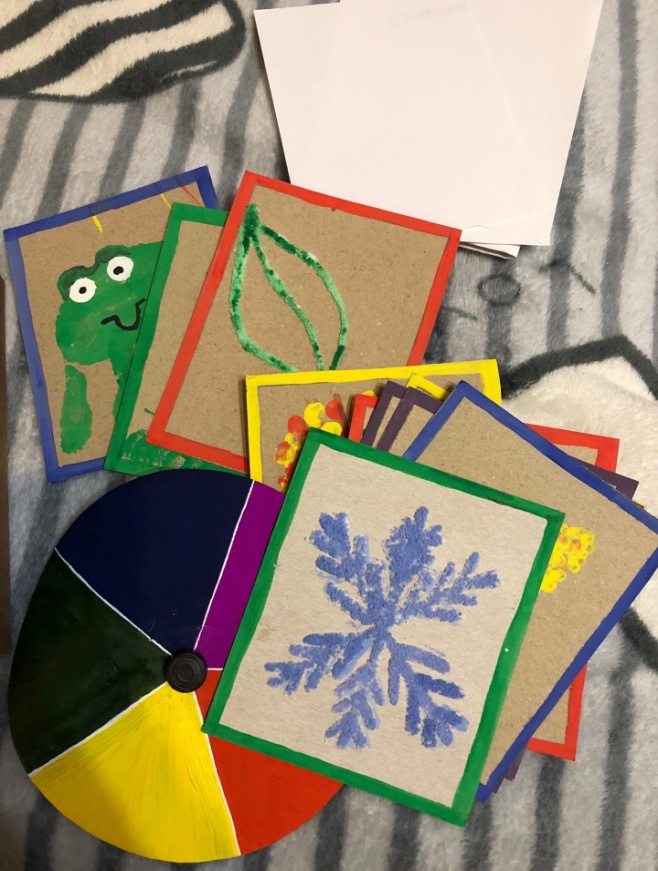 